PROJETO DE LEI Nº    18    /2019“Dispõe sobre oficialização e denominação da Praça localizada no Bairro Jardim Adriane”A CÂMARA MUNICIPAL DE ITAQUAQUECETUBA RESOLVE:				Art. 1º - Fica oficializada e denominada a Praça localizada entre as Ruas Diná Coqueiro esquina com a Rua Croácia, no Bairro Jardim Adriane, neste município, passa ter a seguinte denominação: “Praça Paulo Elias”.				Art. 2º As despesas decorrentes da execução da presente Lei correrão por conta das dotações próprias do orçamento, suplementadas se necessário.				Art. 3º Esta Lei entra em vigor na data de sua publicação, revogadas as disposições em contrário.Plenário Vereador Maurício Alves Braz, em 20 de Maio de 2019.Alexandre de Oliveira Silva (SD)XandãoVereadorHISTÓRICO:Paulo Elias da Silva nasceu no Paraná em Bela Vista do Paraíso. Aos 12 anos de idade teve quer largar os estudos para trabalhar como feirante complementando a renda familiar de seus pais.Paulo Elias trabalhou como feirante até os 29 anos quando mudou para Itaquaquecetuba onde passou a trabalhar como motorista de caminhão de coleta de lixo e com o passar dos anos ocupou o cargo de chefe de limpeza publica neste município por 8 anos.Trabalhou também na funerária municipal sendo transferido posteriormente como responsável pelo cemitério Morada da Paz no Jd. São Paulo onde permaneceu por quase 8 anos trabalhando sempre  com seriedade, amor, muita integridade e com muito respeito ao seu ambiente de trabalho conquistando assim a admiração e gratidão por onde passou.Durante o período de sua vida em Itaquaquecetuba, lutou por melhorias no bairro Jardim Adriane onde viveu.Portanto, sendo este um cidadão atuante e que se preocupava com o desenvolvimento do bairro e da cidade, merecedor desta homenagem póstuma, tendo seu nome perpetuado onde viveu boa parte de sua vida e onde construiu sua família.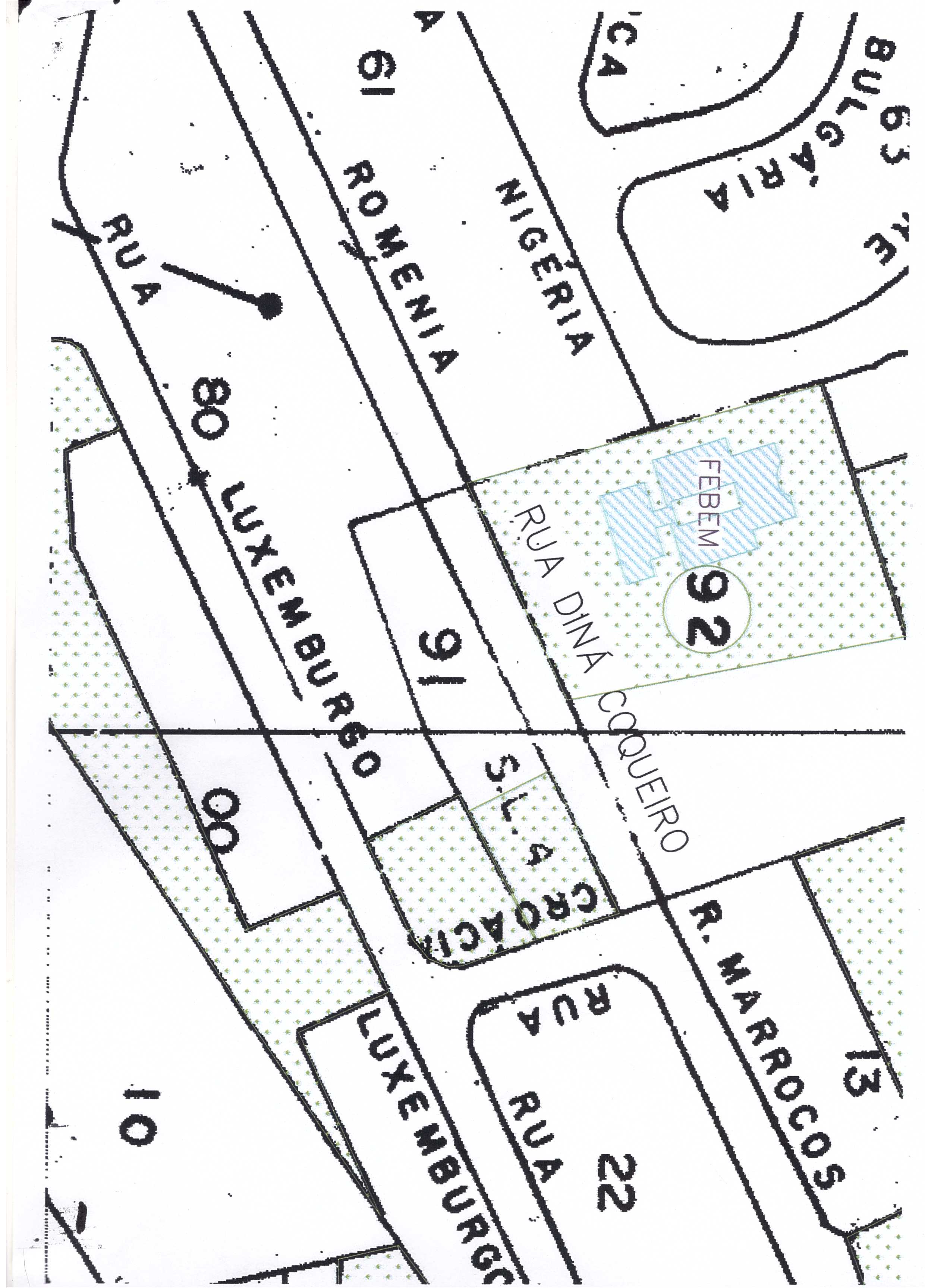 